Lesson 19:  Restricting the DomainClassworkOpening ExerciseThe function  with domain  is shown in the table below.What is ?  Explain how you know.What is   Explain how you know.What is the domain of ?  Explain how you know.Construct a table for the function  the inverse of .Exercises 1–9Complete the mapping diagram to show that .Complete the mapping diagram to show that .The graph of  is shown below.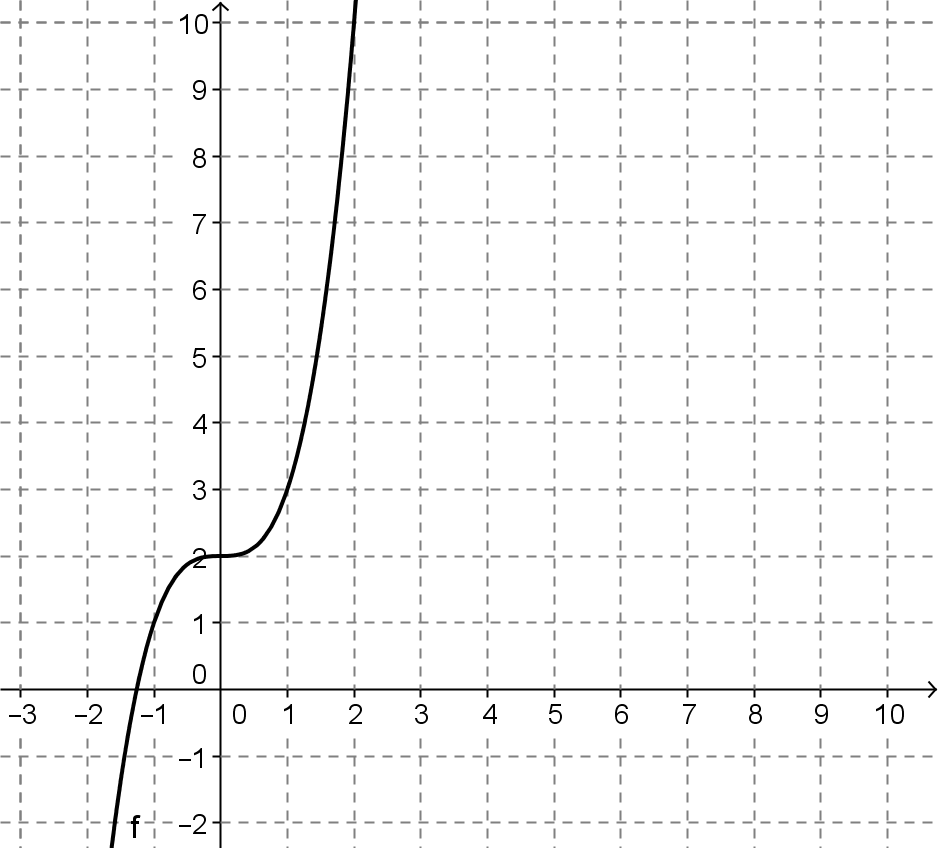 Select several ordered pairs on the graph of  and use those to construct a graph of .Draw the line , and use it to construct the graph of  below.The algebraic function for  is given by .  Is the formula for ?  Explain why or why not.The graph of  is shown below.  Construct the graph of .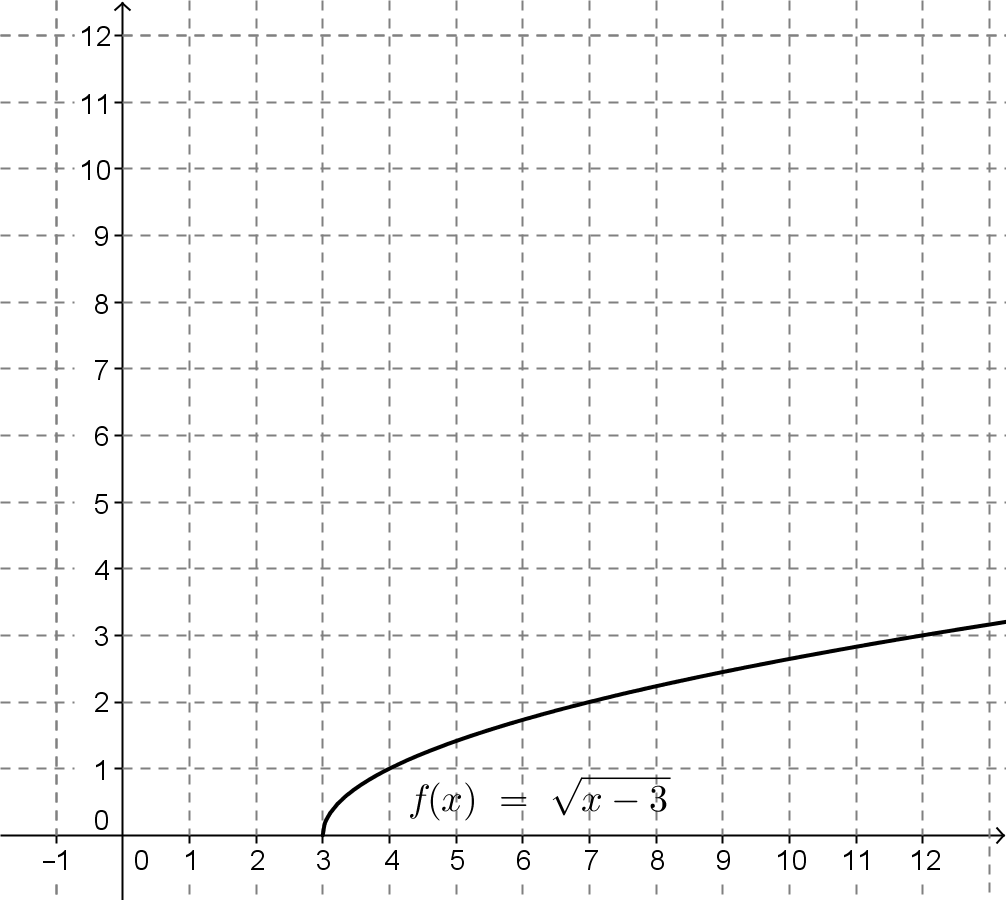 Morgan used the procedures learned in Lesson 18 to define .  How does the graph of this function compare to the one you made in Exercise 5?Construct the inverse of the function  given by the table below.  Is the inverse a function?  Explain your reasoning.The graphs of several functions are shown below.  Which ones are invertible?  Explain your reasoning.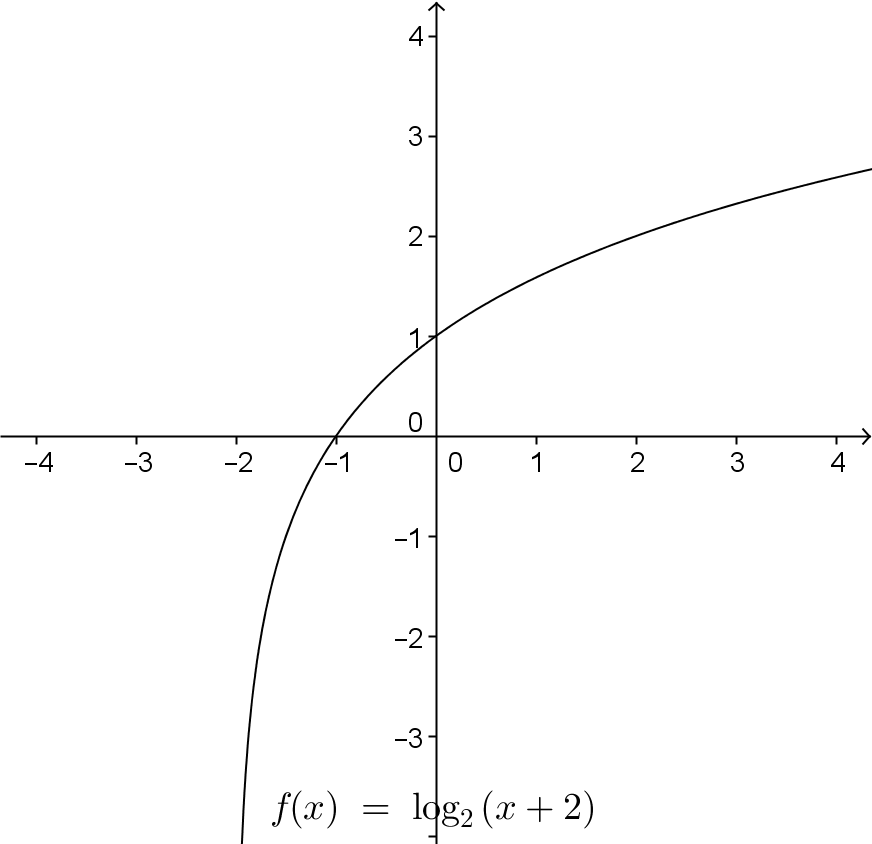 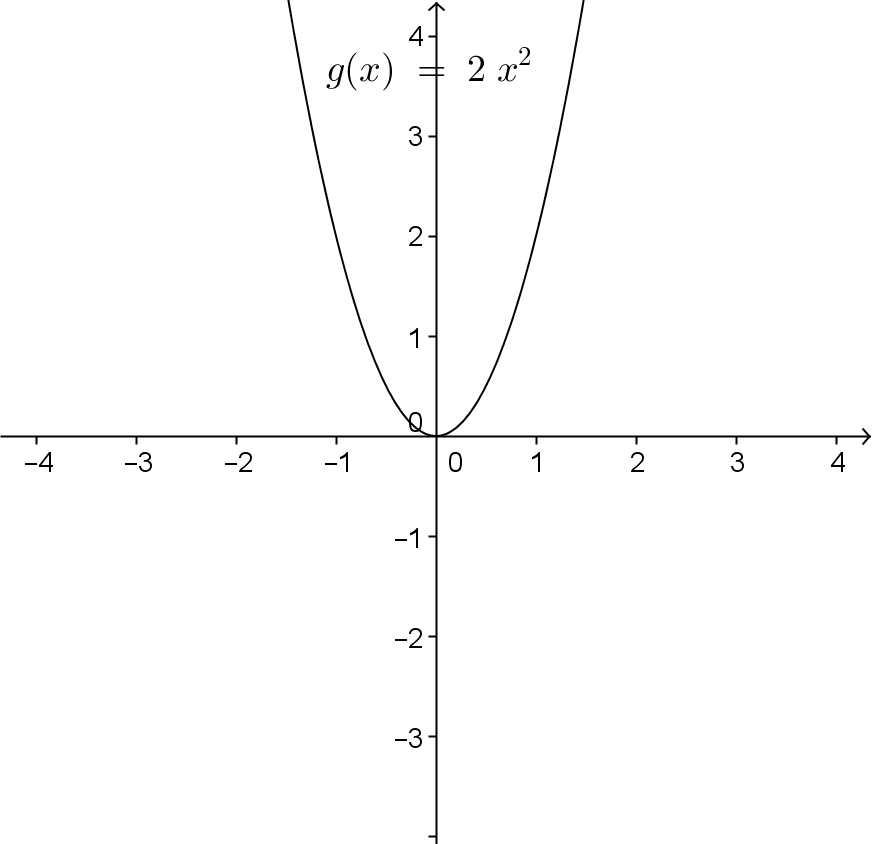 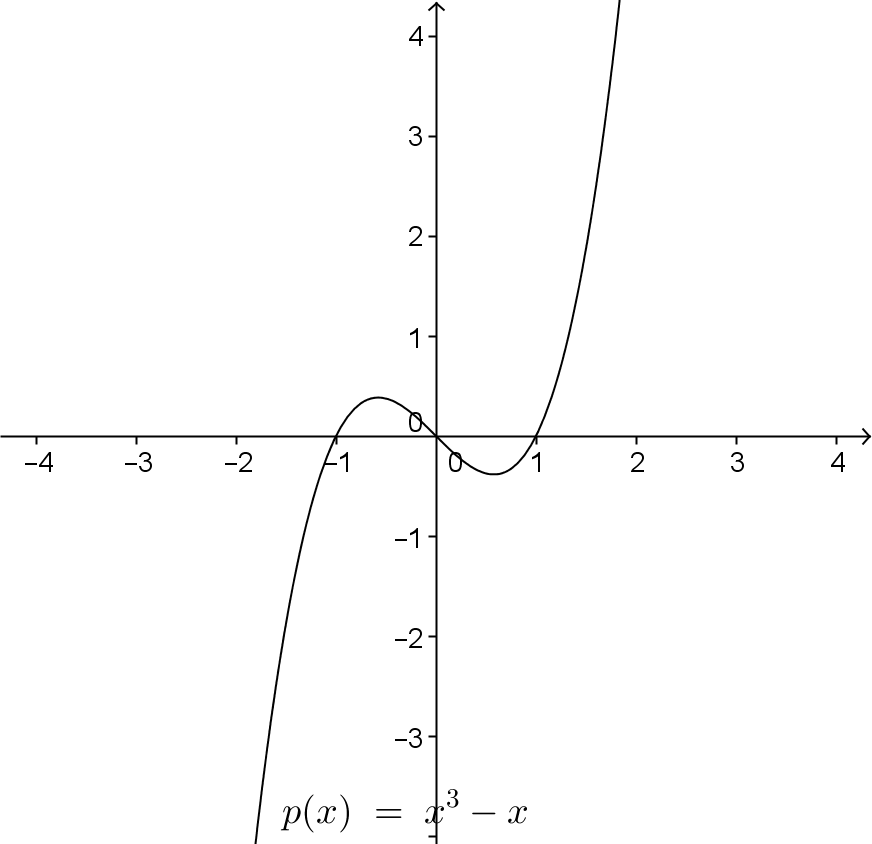 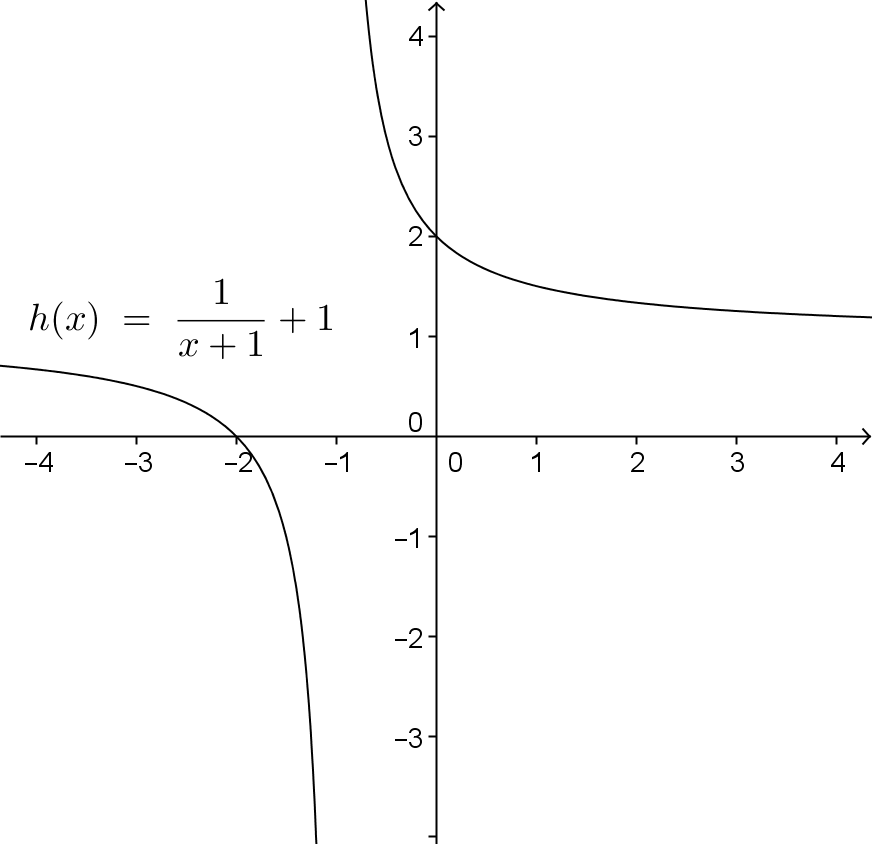 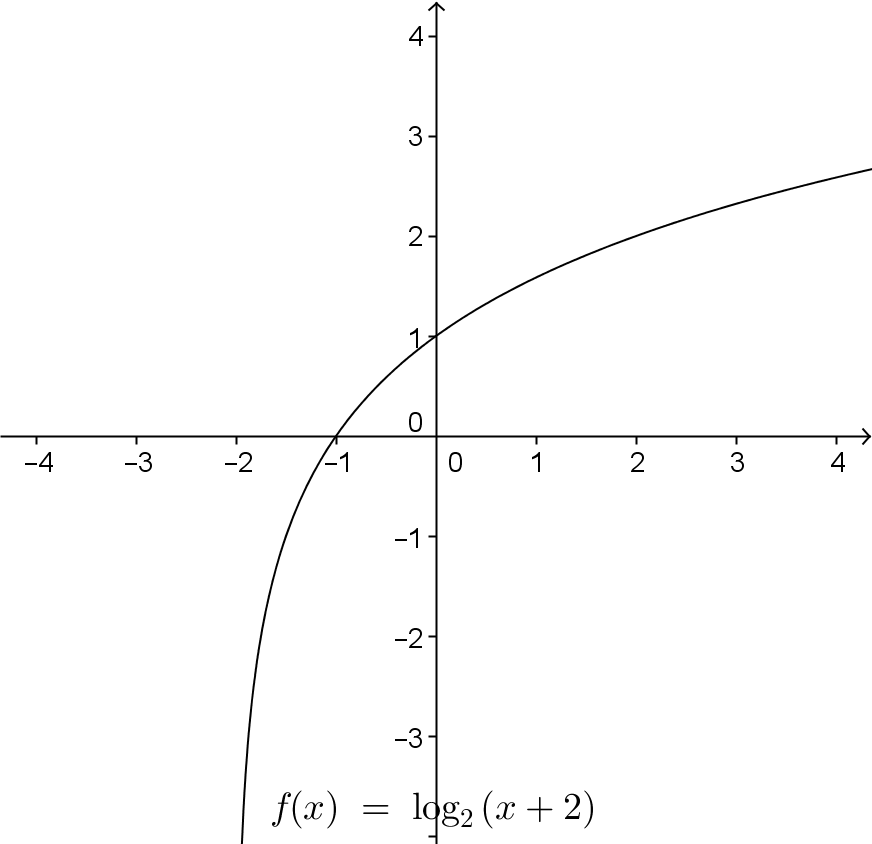 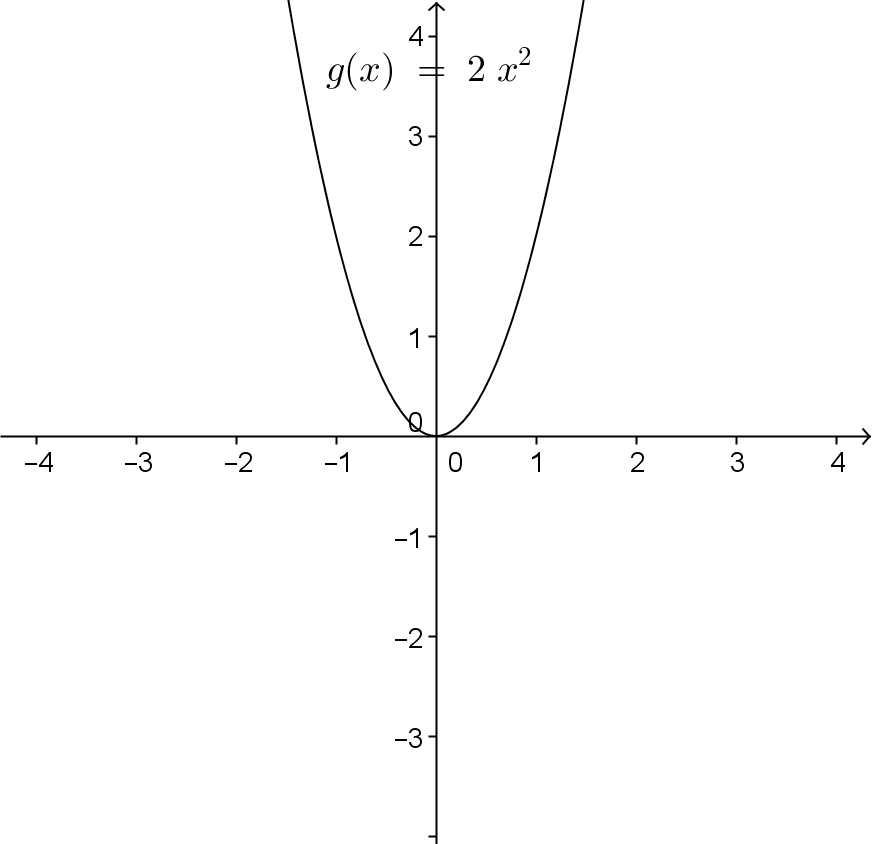 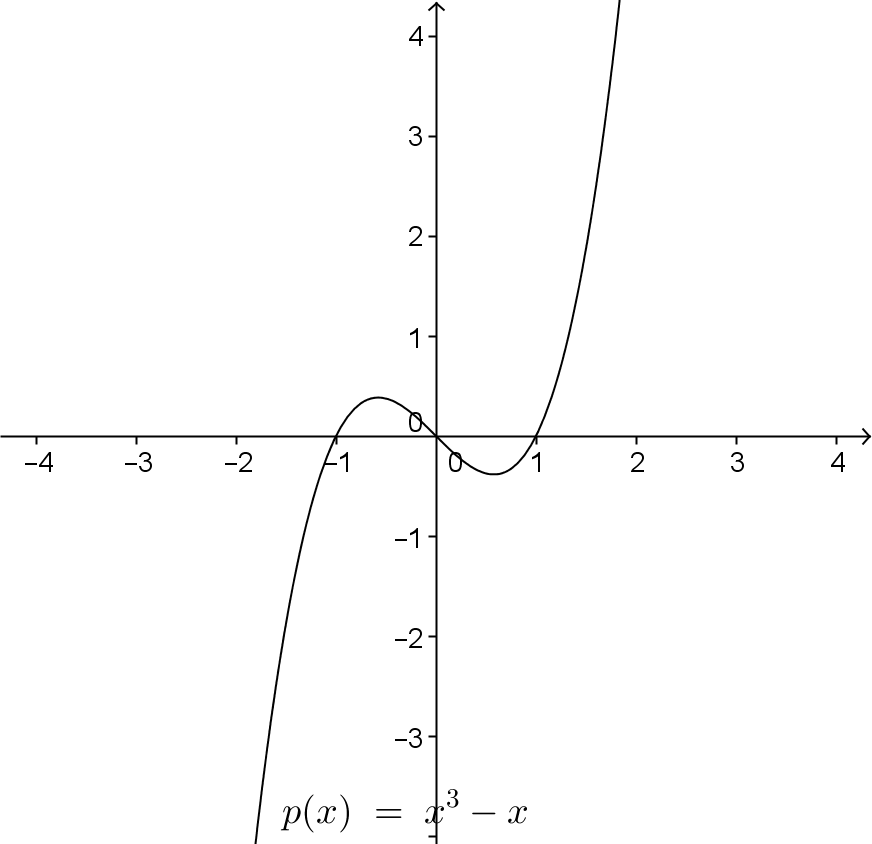 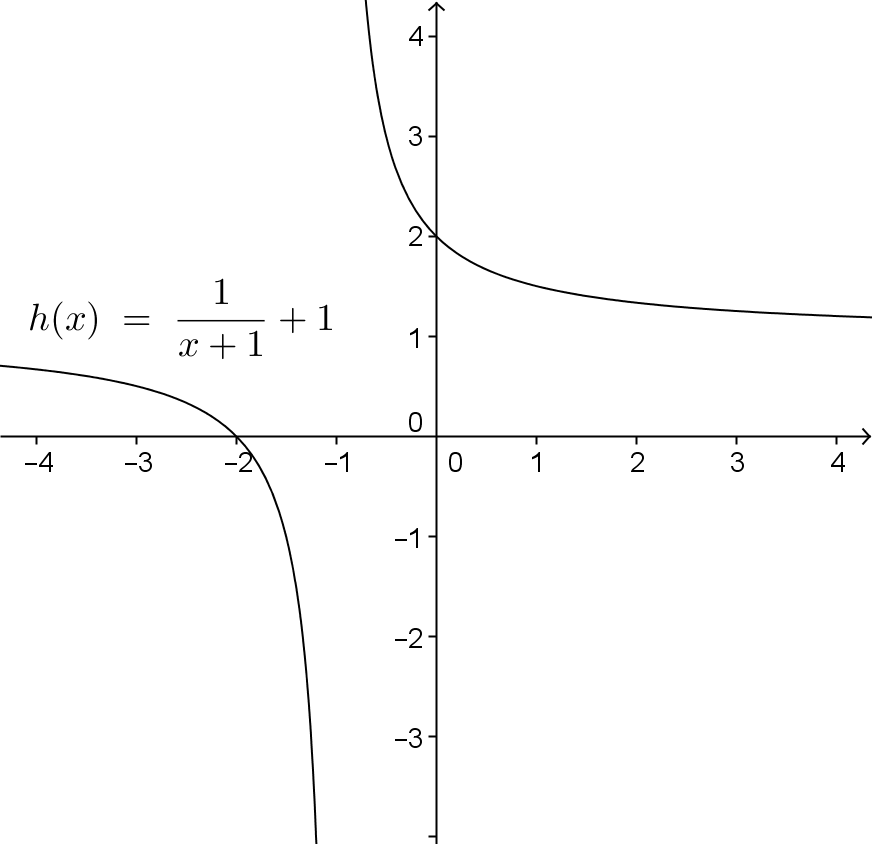 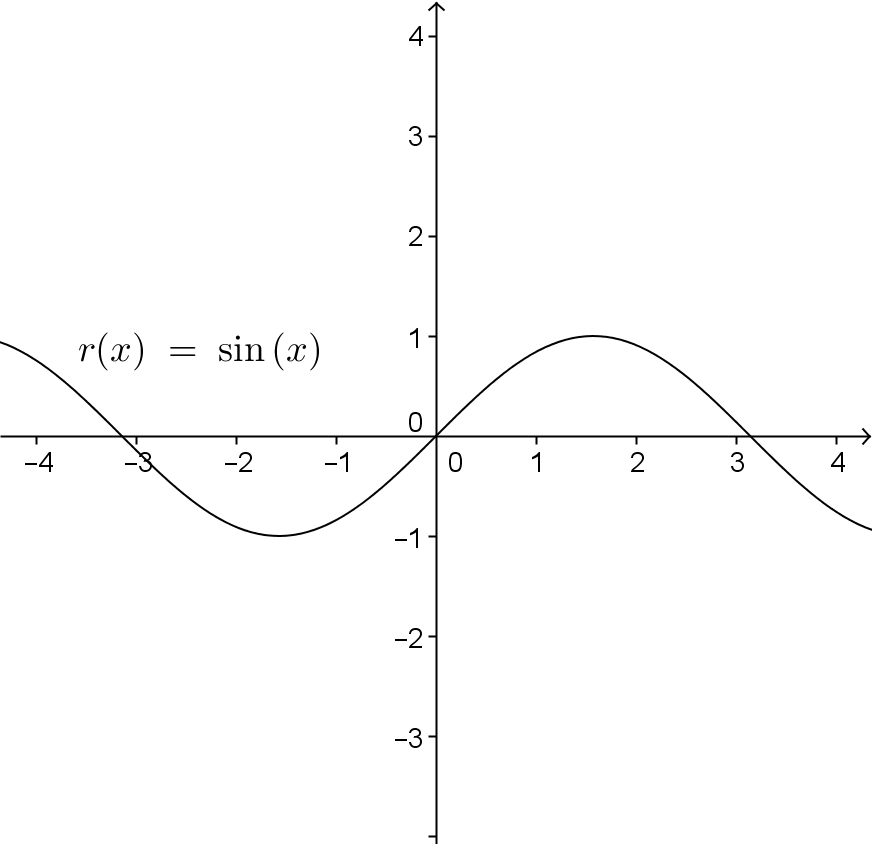 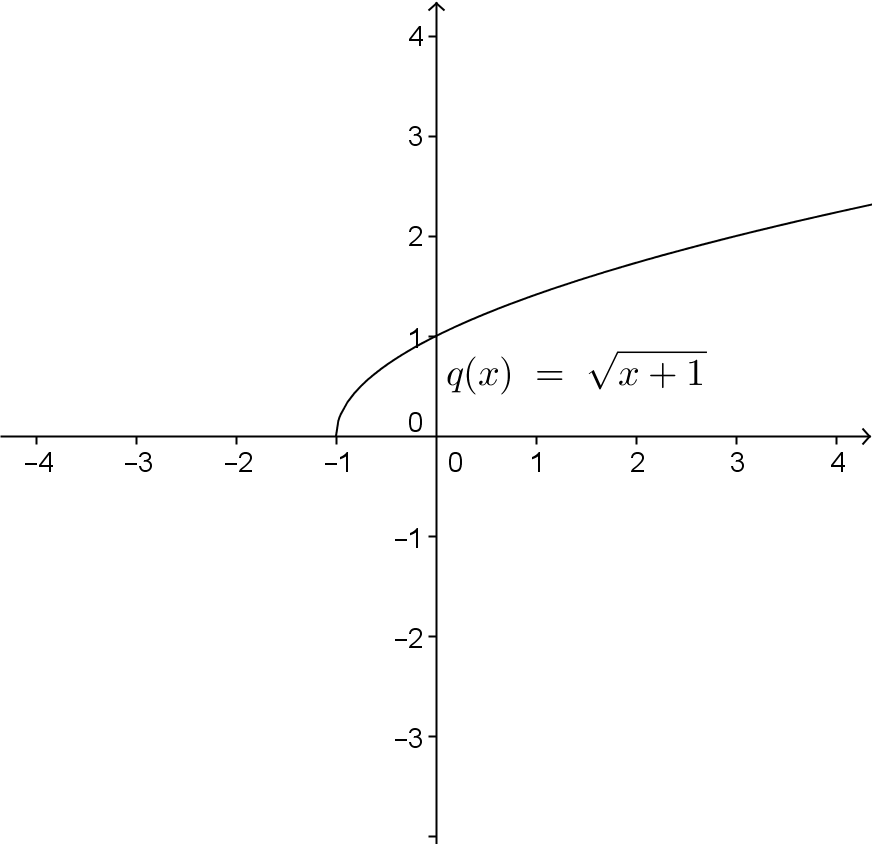 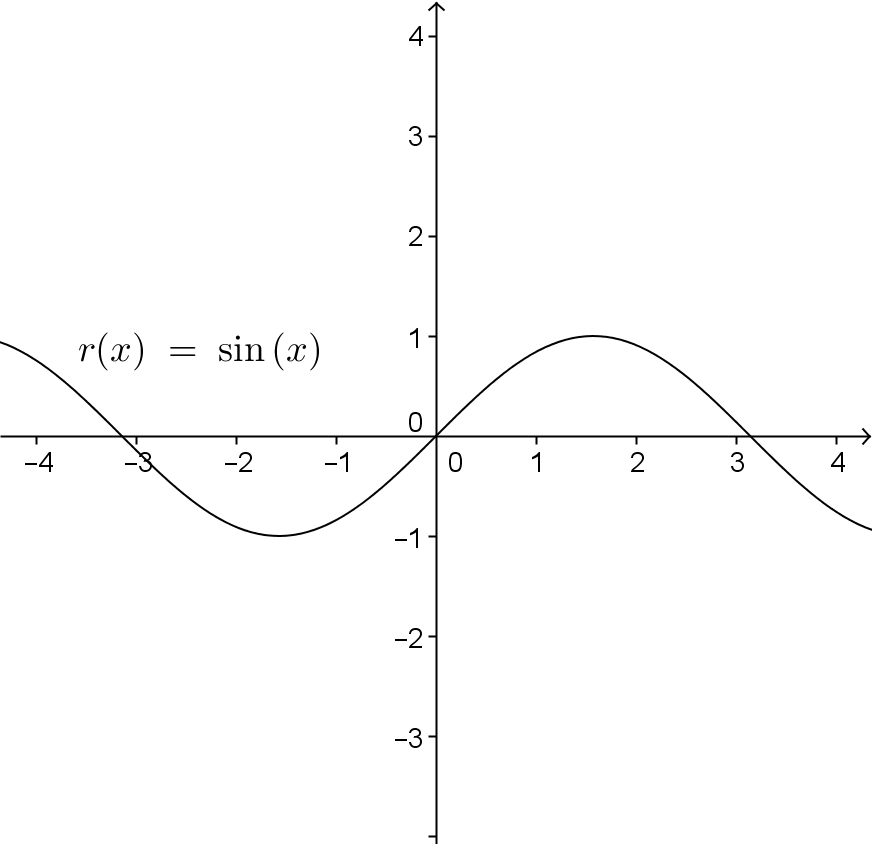 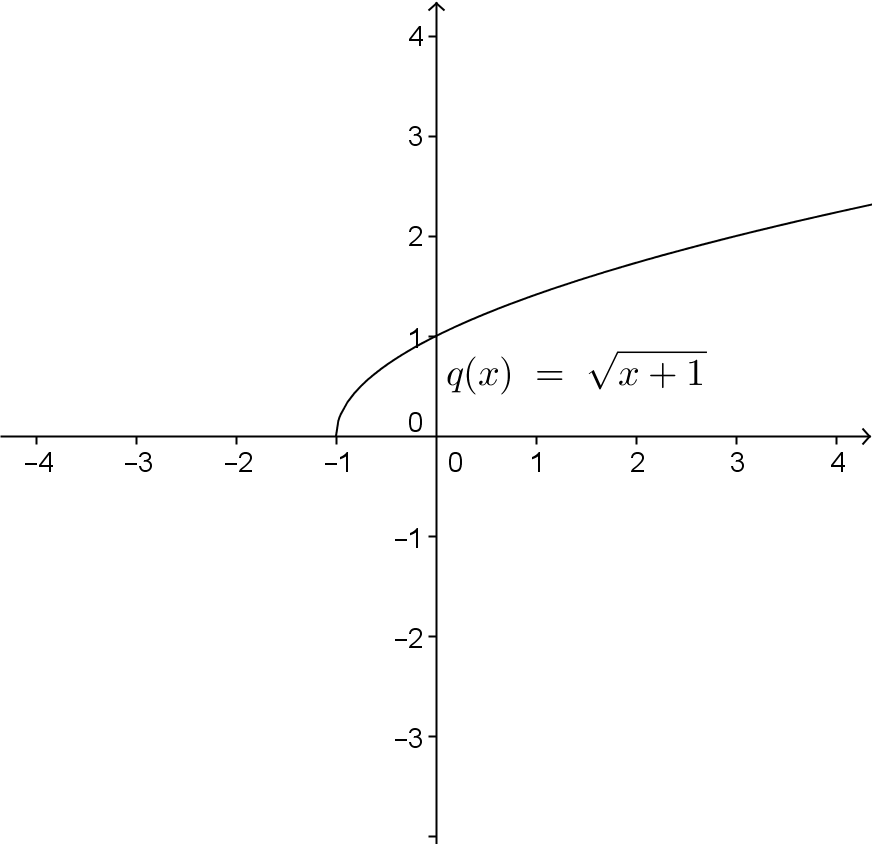 Given the function .Select a suitable domain for  that will make it an invertible function.  State the range of .Write a formula for .  State the domain and range of .Verify graphically that , with the domain you selected, and  are indeed inverses.Verify that  and  are indeed inverses by showing that  and .Three pairs of functions are given below.  For which pairs, are  and  inverses of each other?  Show work to support your reasoning.  If a domain is not specified, assume it is the set of real numbers. and  and  and Problem Set Let  be the function that assigns to each student in your class his or her biological mother. In order for  to have an inverse, what condition must be true about the students in your class? If we enlarged the domain to include all students in your school, would this larger domain function have an inverse?  Explain.Consider a linear function of the form  where  and  are real numbers, and .. Explain why linear functions of this form always have an inverse this is also a function.State the general form of a line that does not have an inverse. What kind of function is the inverse of an invertible linear function (e.g., linear, quadratic, exponential, logarithmic, rational, etc.)?Find the inverse of a linear function of the form ,  where  and  are real numbers, and
.Consider a quadratic function of the form  for real numbers , and .Explain why quadratic functions never have an inverse without restricting the domain. What are the coordinates of the vertex of the graph of ?  State the possible domains you can restrict  on so that it will have an inverse. What kind of function is the inverse of a quadratic function on an appropriate domain? Find  for each of the domains you gave in part (c). Show that  for real numbers  and  with  has an inverse that is also a function.Explain why  for real numbers , , and  with  does not have an inverse that is a function.  Support your answer in at least two different ways (numerically, algebraically, or graphically).ExtensionConsider the function .Graph  on the domain .If we require a restricted domain on  to be continuous and cover the entirety of the range of , how many possible choices for a domain are there in your graph from part (a)?  What are they?Make a decision on which restricted domain you listed in part (b) makes the most sense to choose.  Explain your decision.Use a calculator to evaluate  to three decimal places.  How can you use your answer to find other values  such that ?  Verify that your technique works by checking it against your graph in part (a).